Sentence puzzles – describing teachers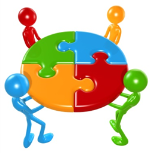 Soluciones:1.  mi de bien historia profe explica 1. My History teacher explains well.2.  mal único malo es Lo que explica 2. The only bad thing is that he explains badly.3. me bien profes con todos llevo mis 3. I get on well with all my teachers. 4. a me peleo veces profe con mi de inglés4. At times I fight with my English teacher.5. aprendido mates mi mucho he con profe de  5. I have learnt a lot from my Maths teacher.6. mi de ayuda español profe nos 6. My Spanish teacher supports us.7. mi de geografía enseña profe no bien7. My Geography teacher doesn’t teach well.8. mi es estricto profe padre como tan mi de física 8. My Physics teacher is as strict as my Dad.1.2.3.4.5.6.7.8.